MODULO DATI ESPOSIZIONE / RADUNONOTE ENCI (LEGGERE CON ATTENZIONE):In relazione a quanto comunicato con nostra circolare del 7/4/1981, prot. nr 2255, ricordiamo ai Comitati Organizzatori di voler cortesemente inviare all’Enci il giorno immediatamente successivo la manifestazione (anche a mezzo fax 02/700.203.23 o e-mail: amministrazione@enci.it) il presente modulo completo dei dati richiesti.Ricordiamo inoltre che, come stabilito dalla circolare del 11/12/2006 prot. nr 44822, ai versamenti effettuati dopo il termine di 30 giorni dalla data della manifestazione verrà applicata una maggiorazione del 10%.Si sottolinea che la responsabilità amministrativa e fiscale di ogni singolo evento deve essere espressamente indicata ed è indipendente dalla collaborazione tecnica. Al fine di una corretta applicazione delle disposizioni in materia di IVA, per coerenza tale responsabilità viene assunta dal Comitato (Socio ENCI o non Socio) che percepisce le quote di iscrizione.<<<<<<<<<<<<<<<<<<<<>>>>>>>>>>>>>>>>>>>>	Spett.le 	Ente Nazionale della Cinofilia Italiana	Viale Corsica, 20 -- 20137 Milano	FAX 02/700.203.23	C.a. Ufficio AmministrazioneCOMUNICAZIONE DEI DATI RELATIVI ALLA SEGUENTE MANIFESTAZIONE:MODALITA’ DI PAGAMENTO        Vaglia postale				assegno bancario				contanti        Bonifico Bancario: (IBAN: IT 38 W 03111 01665 000000002007 – UBI Banca)Comitato cui compete la responsabilità amministrativa e fiscale della manifestazione (3° paragrafo delle NOTE ENCI)Data…………….N.B.: I diritti di segreteria devono essere versati anche per i soggetti assenti SE iscritti a catalogo.Si ricorda che sono esenti dal versamento dei diritti di segreteria ENCI i soggetti iscritti nelle esposizioni regionali (dal 01/01/2014), in classe baby per i raduni e in classe Fuori Concorso e R.S.R per le esposizioni. F-7519_08 Richiesta dati al Comitato Organizzatore di esposizioni o raduniLocalità…………………………….……… Data …………………………………….Tipo e carattere della manifestazione: ………..………RADUNO………...…………..Numero di soggetti iscritti alla manifestazione: ……………………………………………..…… (diritti di segreteria: raduno cad. € 2,50 – expo nazionale  cad. € 2,50 – expo internazionale cad. € 4,00)(omologazioni: raduno € 25,00 – expo regionali € 50,00 – expo nazionali € 100,00 – expo internazionali cad. € 520,00) (assicurazione: € 20,00)di cui: Baby ……...….…… Fuori Concorso ……..…0…....……… RSR ………..0…...………Denominazione Società……BOXER CLUB D’ITALIA………………P.Iva …01934611201…...…….. C.F. …02968210589…...…………Via VIA BELLINGERA …… Nr  4… Città…BUSTO ARSIZIO……cap 21053… Prov…VATel. 0331635996… Fax …0331671497…… E-mail segreteria@boxerclubitalia.itX IL BCI  IL GR.		                                                     Il Comitato Organizzatore      					 Timbro e firma ……………………………….………………..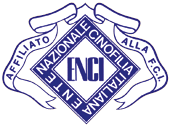 